Roślinne śniadaniówki? Tak!Drugie śniadanie dostarcza organizmowi dziecka potrzebną w ciągu dnia energię. Wpływa na lepszą koncentrację, zapamiętywanie, zdolność uczenia się, wydolność młodego organizmu, sprawność i siłę fizyczną, a także zapewnia dobre samopoczucie. Jak skomponować szkolną śniadaniówkę, by jej zawartość stanowiła paliwo do zdobywania wiedzy i rozwoju nowych umiejętności?Regularne spożywanie posiłku w przerwie między lekcjami sprzyja kształtowaniu prawidłowych nawyków żywieniowych. Ponadto zmniejsza również ochotę na podjadanie słodkich i wysokoprzetworzonych przekąsek. Warto zadbać o to, by w śniadaniówce znalazły się takie propozycje, które ucieszą najmłodszych krytyków i jednocześnie będą stanowić zbilansowany posiłek, pełen niezbędnych składników odżywczych. Dobrym rozwiązaniem – niezależnie od diety stosowanej na co dzień – będą wegańskie dania.Warzywa i owoce są często traktowane jako zaledwie dodatek do posiłku. Tymczasem stanowią fundament wszystkich modeli odżywiania. Zarówno Światowa Organizacja Zdrowia, jak i Narodowy Instytut Zdrowia Publicznego PZH – PIB zalecają, by traktować je jako podstawę zdrowej i zbilansowanej diety. Powinny wypełniać połowę talerza w każdym zjadanym posiłku. Niestety nie zawsze o tym pamiętamy – mówi Joanna Lotkowska, edukatorka żywieniowa z Fundacji ProVeg  – Dlatego roślinny lunchbox może być świetną okazją do uzupełnienia codziennego menu w warzywa i owoce.3 pomysły na to, jak zachęcić dzieci do jedzenia warzywEksperymentuj! Dieta uczniów często jest monotonna i składa się głównie z kanapek.  Aby zachęcić dzieci do jedzenia innych potraw i sięgania po warzywa oraz owoce warto postawić na eksperymenty kulinarne razem z dziećmi! Wspólnie sprawdzajmy smak, zapach i kolor surowych produktów, a później pieczmy, gotujmy, grillujmy, miksujmy, aż znajdziemy ten ulubiony sposób przygotowania. Serwujmy inaczej ten sam składnik, łączmy go z różnymi dodatkami, zmieniając aromat, konsystencję i kolor potrawy. Z codziennej owsianki, która być może już trochę się znudziła, przygotujmy odżywcze placuszki, idealnie sprawdzające się na przerwie. Pokazuj supermoce warzyw i owocówTłumaczmy dzieciom, w jaki sposób wpływają na nie składniki zawarte w roślinnych produktach. Używajmy do tego atrakcyjnego dla najmłodszych języka. Badanie przeprowadzone przez Cornell University  wykazało, że zmiana nazwy “zwykłej marchewki” na “X-ray vision carrots” (marchewka dająca laserowy wzrok!) spowodowało natychmiastowy wzrost jej konsumpcji o 62%. Zachęćmy więc najmłodszych do spróbowania bakłażana, który właściwie jest jagodą, a nie warzywem, dajmy do skosztowania brokuły, zawierające magnez odpowiedzialny za prawidłowe funkcjonowanie mięśni. Dorzućmy do lunch boxa śliwki – owoce na poprawę humoru zawierające dużo aminokwasu, z którego powstaje w naszym mózgu serotonina nazywana hormonem szczęścia. Bądź przykłademDzieci uczą się poprzez modelowanie, czyli obserwację. Powtarzają zachowania, które zobaczyły u dorosłych. Dlatego przyjrzyj się diecie całej rodziny i sprawdź, co moglibyście zmienić lub poprawić w codziennym menu. Skorzystaj z przepisów na smaczne drugie śniadania, które nie tylko sprawdzą się jako przekąska w szkole, ale także na uczelni czy w pracy.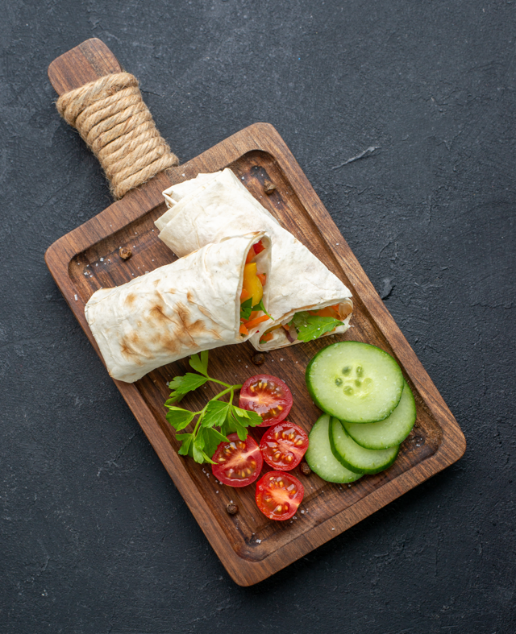 Porządnie napakowany wrapGotową tortille posmaruj hummusem, dodaj kilka pieczonych papryk i marchewek (albo grillowanych na patelni), trochę liściastej zieleniny, plastry czerwonej cebuli i garść czerwonej fasoli. Posyp wszystkie składniki ulubionymi ziołami, zawiń i przekrój na pół – gotowe!Kanapka dla mózgu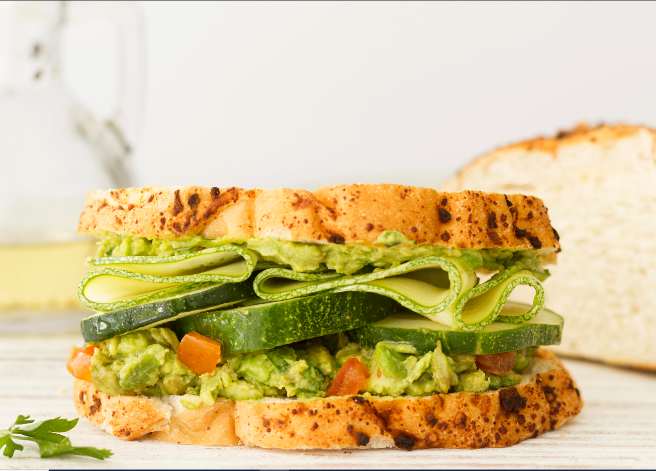 Weź awokado, łyżkę tahini, pół cytryny i puszkę ciecierzycy. Wszystkie składniki ugnieć widelcem w misce. Następnie dodaj pokrojony w kostkę ogórek, posiekaną marchewkę, koperek i łyżkę nasion słonecznika. Dobrze wymieszaj i dopraw solą i pieprzem. Pasta smakuje najlepiej na grubo pokrojonych kromkach chleba żytniego lub takiego na zakwasie. Możesz dodać do niej również plasterki cukinii.Multiwitamina do chrupania To bardzo prosty i zaskakująco smaczny przepis, który łatwo zapakować do szkoły! Na dno słoika wlej dressing lub winegret. Dodaj trochę gotowanych lub surowych warzyw, takich jak kukurydza, kawałki ogórka, połówki pomidorków cherry i różyczki brokułów (surowe lub gotowane na parze). Dodaj kuskus (lub inne ziarno) i garść nasion, a następnie napełnij resztę słoika liściastą zieleniną. Dobrze zakręć, aby zapewnić szczelność, a w odpowiedniej chwili odkręcić i zjeść! Smacznego!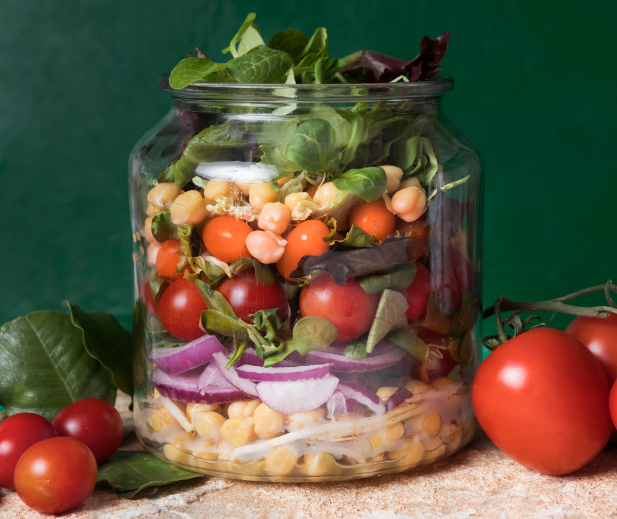 Dla zdrowia i dla środowiskaTo, co jemy, ma ogromny wpływ na nasze zdrowie, ale nie tylko. Przygotowując roślinne posiłki, zamiast tych zawierających mięso i nabiał, możemy zmniejszyć nasz negatywny wpływ na środowisko. Bardzo łatwo można się o tym przekonać, dołączając do 30-dniowego, darmowego wyzwania online Veggie Challenge. Każdy, kto weźmie w nim udział, przez miesiąc będzie otrzymywał wsparcie w postaci wskazówek, ciekawostek, porad i przepisów, które ułatwią ograniczenie spożywania produktów odzwierzęcych lub rozpoczęcie przygody z dietą wegetariańską czy wegańską. Dodatkiem jest  dedykowana wyzwaniu aplikacja, dzięki której każdy uczestnik może na bieżąco śledzić swoje postępy i sprawdzać, jaki pozytywny wpływ na środowisko wywierają jego drobne zmiany. W aplikacji znajdują się również ciekawe pomysły na dania. Partnerem wyzwania Veggie Challenge są marki Alpro, Garden Gourmet i Violife.Kontakt dla mediów:Marlena KozłowskaFundacja ProVegmarlena.kozlowska@proveg.com+48 573 679 205O Fundacji ProVegFundacja ProVeg jest międzynarodową organizacją podnoszącą świadomość żywieniową, która dąży do transformacji światowego systemu żywnościowego, poprzez zastąpienie konwencjonalnych produktów zwierzęcych, roślinnymi i komórkowymi alternatywami.Fundacja ProVeg współpracuje z międzynarodowymi decydentami, rządami, producentami żywności, inwestorami, mediami i opinią publiczną, aby pomóc światu przekształcić się w społeczeństwo i gospodarkę mniej zależne od hodowli zwierząt, a bardziej zrównoważone dla ludzi, zwierząt i planety.Fundacja ProVeg posiada status stałego obserwatora w UNFCCC, jest akredytowany przez UNEA i otrzymał nagrodę ONZ “Momentum for Change”.Fundacja ProVeg realizuje misję ProVeg International od 2017 r., poprzez upowszechnianie wśród polskiego społeczeństwa wiedzy na temat wpływu wyborów żywieniowych na zdrowie, środowisko, dobrostan zwierząt, a także jego roli w kontekście sprawiedliwości społecznej. W lutym 2020 r. została zarejestrowana osobna jednostka organizacyjna – “Fundacja ProVeg”, aby jeszcze skuteczniej realizować misję i wizję ProVeg.